1.Hoofdstuk 2        Supplement en complement van een hoek (versie 20220201)► Het supplement van een hoek is de aanvulling tot 180 ˚ ◄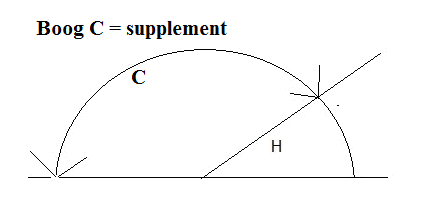 Afbeelding: H is een (scherpe) hoek. Boog C geeft de aanvulling aan van hoek H tot 180 ˚. Die aanvulling heet het supplement.► Het complement van een hoek is de aanvulling tot 90 ˚ ◄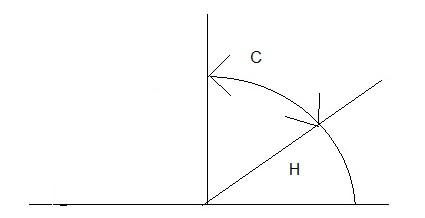 Afbeelding: H is een (scherpe) hoek. Boog C geeft de aanvulling aan van hoek H tot 90 ˚. Die aanvulling heet het complement.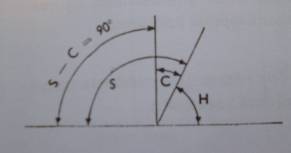 Afbeelding:  De hoek = H. Boog C= complement. Boog S= supplement.Trek nu beide bogen van elkaar af. Boog S – boog C = 90 ˚ (S – C = 90 ˚)Conclusie:Eigenschap: ► Supplement en complement van een hoek verschillen altijd 90 ˚◄ 2.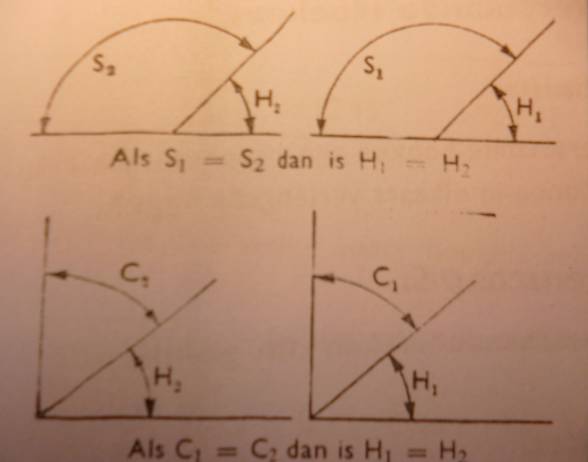 Afbeelding: bovenste twee figuren:Eigenschap: ► Twee hoeken, die hetzelfde supplement hebben, zijn gelijk  ◄Afbeelding: onderste twee figuren:Eigenschap:► Twee hoeken, die hetzelfde complement hebben, zijn gelijk  ◄Nevenhoeken: ► Nevenhoeken zijn hoeken, die één been gemeenschappelijk hebben en waarvan het andere been in elkaars verlengde ligt ◄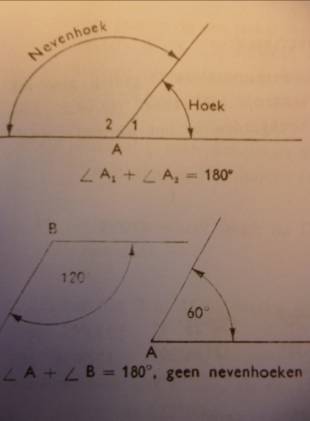 Afbeelding: bovenste deel: hoek 1 en hoek 2 hebben één been gemeen en de andere benen liggen in elkaars verlengde. Dus zijn het nevenhoeken.3.Eigenschap:► Nevenhoeken zijn altijd elkaars supplement, of te wel nevenhoeken zijn altijd samen 180 ˚ ◄ Opmerking over het onderste deel van de afbeelding:Het omgekeerde van Eigenschap 4 hoeft niet altijd te gelden: Hoeken die elkaars supplement zijn hoeven niet altijd nevenhoeken te zijn. Op het onderste deel van de afbeelding zie je twee hoeken (A en B) , die wel samen 180 ˚ zijn, maar toch geen nevenhoeken zijn!Overstaande hoeken:Overstaande hoeken zijn hoeken waarvan de benen in elkaars verlengde liggen.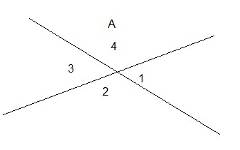 Overstaande hoeken Hoek A1 = hoek A3   en hoek A2 = hoek A4Eigenschap: Overstaande hoeken zijn gelijk.0-0-0-0-0